Oktatási HivatalOktatási Hivatal · Országos mérés 2021. · Nyelvi mérésekIdegen nyelvi mérés eredményeiAz űrlap tetejeAz űrlap aljaFeladatellátási hely OM azonosítója201475Feladatellátási hely neveTüköry Lajos Általános Iskola és Alapfokú Művészeti IskolaFeladatellátási hely címe5516 Körösladány, Wenckheim Béla utca 6/4. 1856Feladatellátási hely sorszáma1Mérési azonosítóOsztály jeleMentességre vonatkozó információ1. részen megjelent2. részen megjelentEredmény rögzítéseA kötelező feladatrészek alapján elért pontszám / ÖsszpontszámKijelölt tanulók eredményeinek véglegesítése Kötelező feladatrészek mérési eredményeD215-B2176.aRR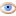 18 / 3060%J527-K7866.aIHIKRR8 / 3026%F636-L6216.aRR23 / 3076%K373-T8696.aIHIKRR20 / 3066%E452-H2566.aIHIKRR12 / 3040%P265-B6836.aRR28 / 3093%G492-G2186.aIHIKRR12 / 3040%S932-K3136.aRR30 / 30100%K999-G3116.aIHIKRR7 / 3023%Q881-L8616.aRR19 / 3063%X934-S7596.aRR20 / 3066%C736-L9256.aRR18 / 3060%P236-F2606.aRR17 / 3056%K917-P8856.aIHIKRR7 / 3023%Mérési azonosítóOsztály jeleMentességre vonatkozó információ1. részen megjelent2. részen megjelentEredmény rögzítéseA kötelező feladatrészek alapján elért pontszám / ÖsszpontszámKijelölt tanulók eredményeinek véglegesítése Kötelező feladatrészek mérési eredményeG554-M9616.bRR21 / 3070%X511-U8756.bRR24 / 3080%T928-W6626.bIHIKRR9 / 3030%X913-B7886.bRR14 / 3046%C348-X4426.bRR15 / 3050%F371-E8276.bRR15 / 3050%V689-T9796.bRR15 / 3050%T645-M7396.bRR15 / 3050%P864-T9946.bIHMIRR4 / 3013%E313-R5436.bIHMIRR12 / 3040%U173-A9446.bRR14 / 3046%M836-M6676.bRR9 / 3030%D492-T8616.bRR12 / 3040%N323-X4986.bRR19 / 3063%V739-C8116.bIHIKRR27 / 3090%Mérési azonosítóOsztály jeleMentességre vonatkozó információ1. részen megjelent2. részen megjelentEredmény rögzítéseA kötelező feladatrészek alapján elért pontszám / ÖsszpontszámKijelölt tanulók eredményeinek véglegesítése Kötelező feladatrészek mérési eredményeQ746-H9426.cRR9 / 3030%F825-W6476.cIHIKRR13 / 3043%E171-A1176.cRR22 / 3073%J148-V9306.cIHIKRR26 / 3086%C933-J1196.cRR19 / 3063%S453-G9806.cRR11 / 3036%J633-Q6516.cRR14 / 3046%C997-Q3626.cRR19 / 3063%K872-G4296.cRR25 / 3083%X958-X2176.cRR13 / 3043%U534-M6926.cRR20 / 3066%Mérési azonosítóOsztály jeleMentességre vonatkozó információ1. részen megjelent2. részen megjelentEredmény rögzítéseA kötelező feladatrészek alapján elért pontszám / ÖsszpontszámKijelölt tanulók eredményeinek véglegesítése Kötelező feladatrészek mérési eredményeG581-A9918.aIHIKRR11 / 4027%K495-P4958.aRR11 / 4027%V832-X7608.aRR15 / 4037%U681-Q2638.aRR23 / 4057%O792-W8238.aIHIKRR21 / 4052%C288-Q1898.aRR18 / 4045%U233-T6698.aRR25 / 4062%O522-Q5388.aIHMIRR13 / 4032%G762-W9218.aRR35 / 4087%T398-G7788.aRR20 / 4050%B848-V2868.aRR22 / 4055%H145-V1398.aRR23 / 4057%U492-H8788.aRR31 / 4077%L153-W7178.aRR20 / 4050%E843-R7768.aRR37 / 4092%Mérési azonosítóOsztály jeleMentességre vonatkozó információ1. részen megjelent2. részen megjelentEredmény rögzítéseA kötelező feladatrészek alapján elért pontszám / ÖsszpontszámKijelölt tanulók eredményeinek véglegesítése Kötelező feladatrészek mérési eredményeG425-B2768.bIHIKRR15 / 4037%B814-U2558.bRR25 / 4062%R563-O8468.bRR29 / 4072%T732-G6448.bIHIKRR7 / 4017%M544-N2198.bRR8 / 4020%G399-F6518.bRR15 / 4037%W448-P5558.bRR9 / 4022%B366-H2208.bRR40 / 40100%L224-H4808.bRR13 / 4032%D634-N1218.bIHIKRR8 / 4020%